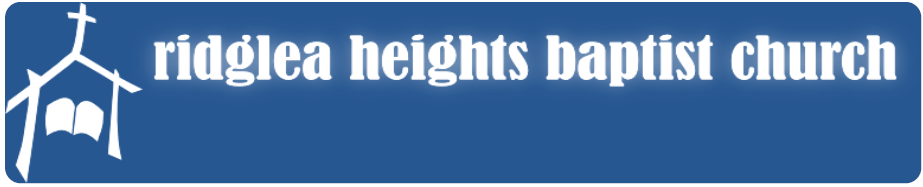 Pastoral Job DescriptionGeneral Description of Responsibilities The Senior Pastor is the spiritual leader of the church. He is responsible to the Lord and the church to primarily proclaim the Gospel and teach the Bible. He is to be engaged in pastoral care and provide supervisory/administrative leadership in all areas of congregational care,including paid and volunteer staff. Pastoral Requirements and Responsibilities (in random order): Plan and conduct worship services: prepare and deliver sermons and lead observances of the church by-laws. Lead the church in an effective evangelism program and in a caring ministry for those in the church and the community. Lead an effective program of visiting sick and shut-in members and prospects. Conduct counseling sessions. Conduct funerals. Perform wedding ceremonies. Lead the church in planning, organizing, directing, coordinating and evaluating all church programs and ministries in conjunction with Deacon and Trustee Boards. Cooperate with the local association, state convention, and the Southern Baptist Convention leadership in matters of mutual interest and concerns. Represent the church in civic matters. Act as moderator of the church business meeting (unless another leader is elected moderator, i.e., Deacon and/or Trustee Board member). Work with deacons, board of trustees, church officers, and committees/auxiliaries as they perform their assigned responsibilities. Serve as administrator of the paid church staff; supervise the work of the ministry staff, both volunteer and paid ministers and directors. Critical qualificationsMust be licensed and ordained. (If not ordained, must be ordained within 6 months of hire date). Education: A minimum of an associate degree and 5 years of experience in the ministry or a combination of education and experience. Must possess the following attributes: personal relationship with Jesus, integrity, passion, vision, humility, fiscal responsibility, purpose driven, good communication skills, encourager, mentoring skills, peaceful, patient, a teacher, gentle, not quick tempered, demonstrated perseverance. General Application Full Name:Any preferred nickname?Physical Address: Preferred phone number: Email Address: Have you ever been convicted of a felony? _____ Yes _____ No If yes, explain: What are your beliefs regarding church governance/polity?Are you in agreement with the Baptist Faith and Message (v2000)?   ⃝ Yes ⃝ No Potential Date you are available to begin: ______________________________ Narrative statements Describe your beliefs and intentions regarding the following: Leadership style (How you include others in decision-making, administrative style, ways you deal with conflict, etc.): Worship emphasis (preaching style, preferred worship emphasis and style, etc.): Your view of women in ordained office: What particular ministry roles have you been called to and is your leadership style organizational or relational? Comment briefly on your views as they relate to spiritual giftedness: Statement of Attestation We are called to honesty and a commitment to open communication as we seek to build the body of Christ. In that spirit, we ask that you confirm your agreement to the following statements by your signature below. I attest that the information provided is true and complete to the best of my knowledge. I authorize the persons and entities, such as members of the Pastor Search Committee of Ridglea Heights Baptist Church, prospective calling body, or appropriate staff persons to make inquiries regarding all statements contained in my resume and application. I also authorize all persons referred to as references, members of congregation(s) I have served or personal/professional colleagues, to supply verification of the information provided in the personal reference letter. I understand that such person(s) may comment on and state their opinions regarding all matters addressed in my application including, without limitation, my background and character. To encourage such person(s) to speak openly and responsibly, I hereby release them from any claims or liabilities arising from their responses and comments if made in good faith and without malice. I hereby release Ridglea Heights Baptist Church and all contractors or volunteers from any claims or liabilities in connection with this application. __________________________________________________________________Signature __________________________________________________________________ Printed name DateConfidentiality Statement: The Ridglea Heights Baptist Church Search Committee will hold your information as strictly confidential in the highest regard. We understand that great harm can be done if this confidence is broken prematurely and appreciate your position and candid responses.